Задание по рисунку для 5А (ДПТ), 03.02.2022
Тема: «Натюрморт с металлической и стеклянной посудой»
Цель: Линейно-конструктивное построение предметов натюрморта. Светотеневая моделировка формы с передачей материальности предметов.
Задачи: закрепление и совершенствование навыков анализа конструктивных особенностей формы предметов; закрепление знаний, умений и навыков при сквозном построение предметов.
   1.Самостоятельно составить натюрморт из металлической и стеклянной посуды. На формате А3 создать целостную и гармоничную композицию. Предметы в натюрморте должны частично перекрывать друг друга, либо находиться на расстоянии друг от друга, но только не касаться друг друга своими контурами.
   2. Закомпоновать предметы в листе. Очень важно скомпоновать всю группу предметов так, чтобы лист бумаги заполнен был равномерно. Вместе с тем необходимо следить, чтобы изображаемые предметы не упирались в края листа бумаги, не оставалось много пустого места. 
  3. Выполнить линейно-конструктивный рисунок предметов натюрморта.
  4. Общий тональный разбор постановки. Особое внимание уделите изображению эллипсов (овалы). Выявить характерные особенности передачи материальности металла и стекла графическими средствами. 
   5. Цельность изображения натюрморта.

                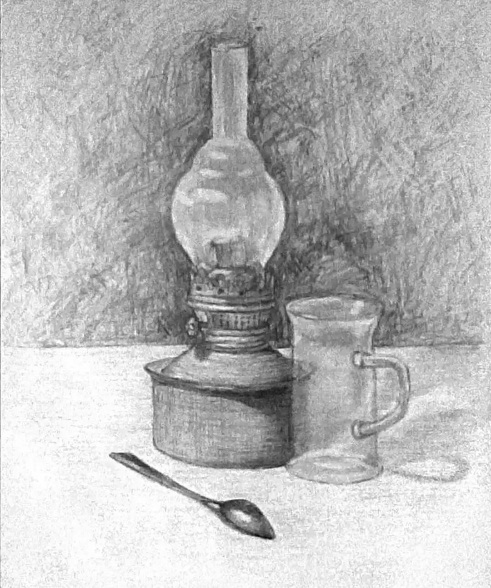 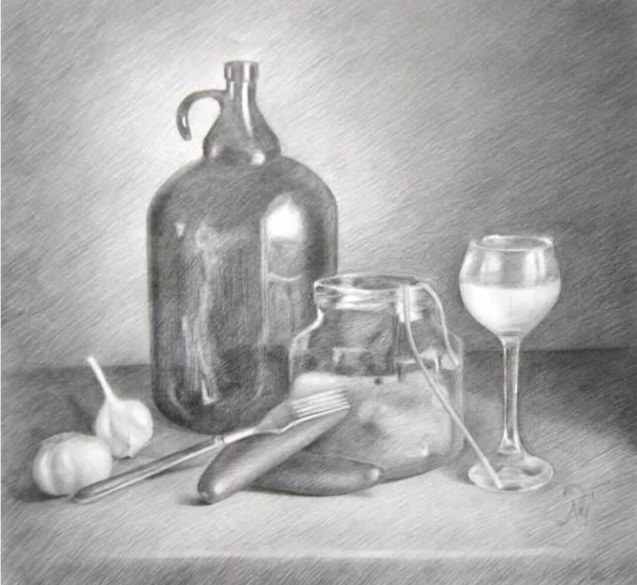 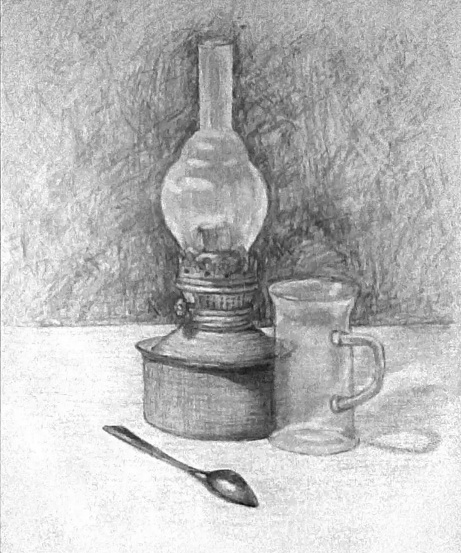 